Link zum 4. Satz Allegro aus der 6. Symphonie „Pastorale“ von L. van Beethoven:Beethoven - Symphonie No. 6 F-Dur Op. 68 'Pastorale' - 4. Gewitter - Sturm - Allegro (youtube.com)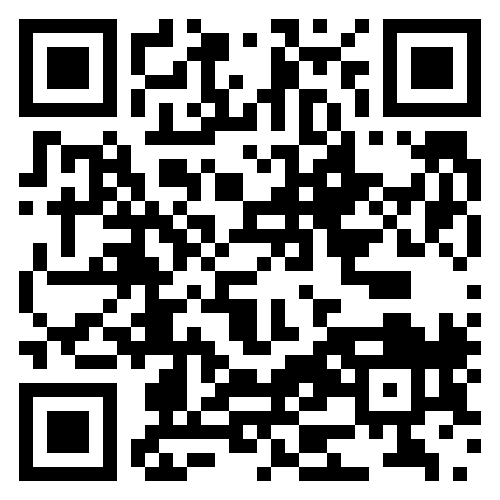 